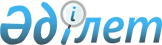 Об установлении видов и норм субсидируемых удобрений
					
			Утративший силу
			
			
		
					Постановление акимата Алматинской области от 30 июля 2014 года № 279. Зарегистрировано Департаментом юстиции Алматинской области 28 августа 2014 года № 2838. Утратило силу постановлением акимата Алматинской области от 25 vfz 2015 года № 227      Сноска. Утратило силу постановлением акимата Алматинской области от 25.05.2015 № 227 (вводится в действие по истечении десяти календарных дней после дня его первого официального опубликования).

      Примечание РЦПИ:

      В тексте документа сохранена пунктуация и орфография оригинала.

      В соответствии со статьей 27 Закона Республики Казахстан от 23 января 2001 года "О местном государственном управлении и самоуправлении в Республике Казахстан", статьей 11 Закона Республики Казахстан от 8 июля 2005 года "О государственном регулировании развития агропромышленного комплекса и сельских территорий" и пунктом 7 Правил субсидирования стоимости удобрений (за исключением органических), утвержденных постановлением Правительства Республики Казахстан от 29 мая 2014 года № 574, акимат области ПОСТАНОВЛЯЕТ:

      1. Установить:

      виды субсидируемых удобрений и нормы субсидий на 1 тонну (литр) удобрений, реализованных отечественными производителями удобрений согласно приложению 1 к настоящему постановлению;

      виды субсидируемых удобрений и нормы субсидий на 1 тонну (килограмм) удобрений, приобретенных у поставщика удобрений и (или) иностранных производителей удобрений согласно приложению 2 к настоящему постановлению.

      2. Государственному учреждению "Управление сельского хозяйства Алматинской области" (Кошкимбаев А.) осуществить финансирование субсидирования из местного бюджета.

      3. Контроль за исполнением настоящего постановления возложить на заместителя акима области Досымбекова Т.

      4. Настоящее постановление вступает в силу со дня государственной регистрации в органах юстиции и вводится в действие по истечении десяти календарных дней после дня его первого официального опубликования.

 Виды субсидируемых удобрений и нормы субсидий на 1 тонну (литр)
удобрений, реализованных отечественными производителями
удобрений Виды субсидируемых удобрений и нормы субсидий на 1 тонну
(килограмм) удобрений, приобретенных у поставщика удобрений и
(или) иностранных производителей удобрений      Сноска. Приложение 2 с изменениями, внесенными постановлением акимата Алматинской области от 18.11.2014 N 402 (вводится в действие по истечении десяти календарных дней после дня его первого официального опубликования).


					© 2012. РГП на ПХВ «Институт законодательства и правовой информации Республики Казахстан» Министерства юстиции Республики Казахстан
				
      Аким Алматинской области

А. Мусаханов

      "СОГЛАСОВАНО"

      Министр сельского хозяйства 

      Республики Казахстан

Мамытбеков Асылжан Сарыбаевич
Приложение 1 к постановлению
акимата области "Об установлении
видов и норм субсидируемых
удобрений" "30" июля
2014 года № 279№ п/п

Виды субсидируемых удобрений

Единица измерения 

Процент удешевления стоимости одной единицы, 

Норма субсидий на одну единицу, тенге 

1

Комплексное азотно-фосфорно-калийное минеральное удобрение (тукосмеси NPK)

тонна

49

52 920

2

Аммиачная селитра (N -34,4%)

тонна

49

28 322

3

Аммофос (N-10%:P2О5-46%)

тонна

49

44 100

4

Биоудобрение марки "Биобарс-М"

литр

49

2 450

5

Калий хлористый (K2О-42,2%, KCL-65%)

тонна

49

47 040

6

Калий сернокислый очищенный (К2О5-53 %)

тонна

49

102 900

7

Микроудобрения "МЭРС" марки "Б"

литр

49

5 880

8

Обогащенный суперфосфат (P2О5-21,5%)

тонна

49

14 700

9

Простой суперфосфат (P2О5-15%, К2О-2%)

тонна

49

20 854,40

10

Сульфат аммония (N-21%)

тонна

49

16 415

11

Супрефос-NS (N-12%: P2О5-24%) +(Са:Мg:SO3)

тонна

49

44 100

12

Фосфоритная мука (P2О5-17%)

тонна

49

8045,80

Приложение 2 к постановлению
акимата области "Об установлении
видов и норм субсидируемых
удобрений" "30" июля
2014 года № 279№ п/п

Субсидируемые виды удобрений

Единица измерения

Процент удешевления стоимости одной единицы

Норма субсидий на одну единицу, тенге

1

Карбамид (N-46,3%) (Россия)

тонна

29

30740

2

Нитроаммофоска (N 15: P 15: К 15) (Россия)

тонна

29

29000

3

Yara Liva Calcinit, водорастворимый порошок нитрат кальция (Европа)

тонна

29

51620

4

Krista SOP, водорастворимый порошок сульфат калия (Европа)

тонна

29

77720

5

Krista MgS, водорастворимый порошок сульфат магния (Европа)

тонна

29

51910

6

Krista MAG водорастворимый порошок нитрат магния (Европа)

тонна

29

66990

7

Krista KPlus водорастворимый порошок нитрат калия (Европа)

тонна

29

99180

8

Krista MKP водорастворимый порошок моно калий фосфат (Европа)

тонна

29

153700

9

Kristalon Cucumber, водорастворимый порошок (огуречный)14-11- 31 (Европа)

тонна

29

151090

10

Kristalon Special, водорастворимый порошок (специальный)18-18-18 (Европа)

тонна

29

126440

11

Kristalon Red, водорастворимый порошок (красный)12-12-36 (Европа)

тонна

29

135140

12

Kristalon Yellow, водорастворимый порошок (желтый) 13-40-13 (Европа)

тонна

29

147610

13

Kristalon Brown, водорастворимый порошок (коричневый) 3-11-38 (Европа)

тонна

29

156600

14

Yara Vita Rexolin D12, водорастворимый порошок хелат железа DTPA (Европа)

килограмм

29

778,07

15

Yara Vita Rexolin Q40, водорастворимый порошок хелат железа EDDHA (Европа)

килограмм

29

720,65

16

Yara Vita Rexolin Cu15, водорастворимый порошок хелат меди EDTA (Европа)

килограмм

29

776,91

17

Yara Vita Rexolin Mn13, водорастворимый порошок хелат марганца EDTA (Европа)

килограмм

29

574,49

18

Yara Vita Rexolin, водорастворимый порошок Zn15 хелат цинка EDTA (Европа)

килограмм

29

574,49

19

Yara Vita Tenso Coctail, водорастворимый порошок смесь микроэлементов (Европа)

килограмм

29

772,85

20

Yara Vita Rexolin APN, водорастворимый порошок смесь микроэлементов (Европа)

килограмм

29

736,31

21

YaraVita Rexolin AВС, водорастворимый порошок смесь микроэлементов (Европа)

килограмм

29

615,67

22

Yara Liva Brassitrel, водорастворимый порошок (MgO 8,3, SO3 28,75, B 8, 2Mn 7, Mo 0,4) (Европа)

килограмм

29

355,25

23

Аммиачная селитра марки "Б" (N-34.4 %)

Республика Узбекистан 

тонна

29

24

Карбамид марки "Б" (N-46,3 %)

Республика Узбекистан

тонна

29

25

Супрефос-NS (N-12%,P2O5-24%) +(Ca, Mg,S) 

Республика Узбекистан 

тонна

29

26

Нитрофоска (N-6 %.P-14%. K-14%+Ca-12%)

Республика Узбекистан

тонна

29

27

Удобрение жидкое азотное "КАС" (N-32%)

Республика Узбекистан

тонна

29

